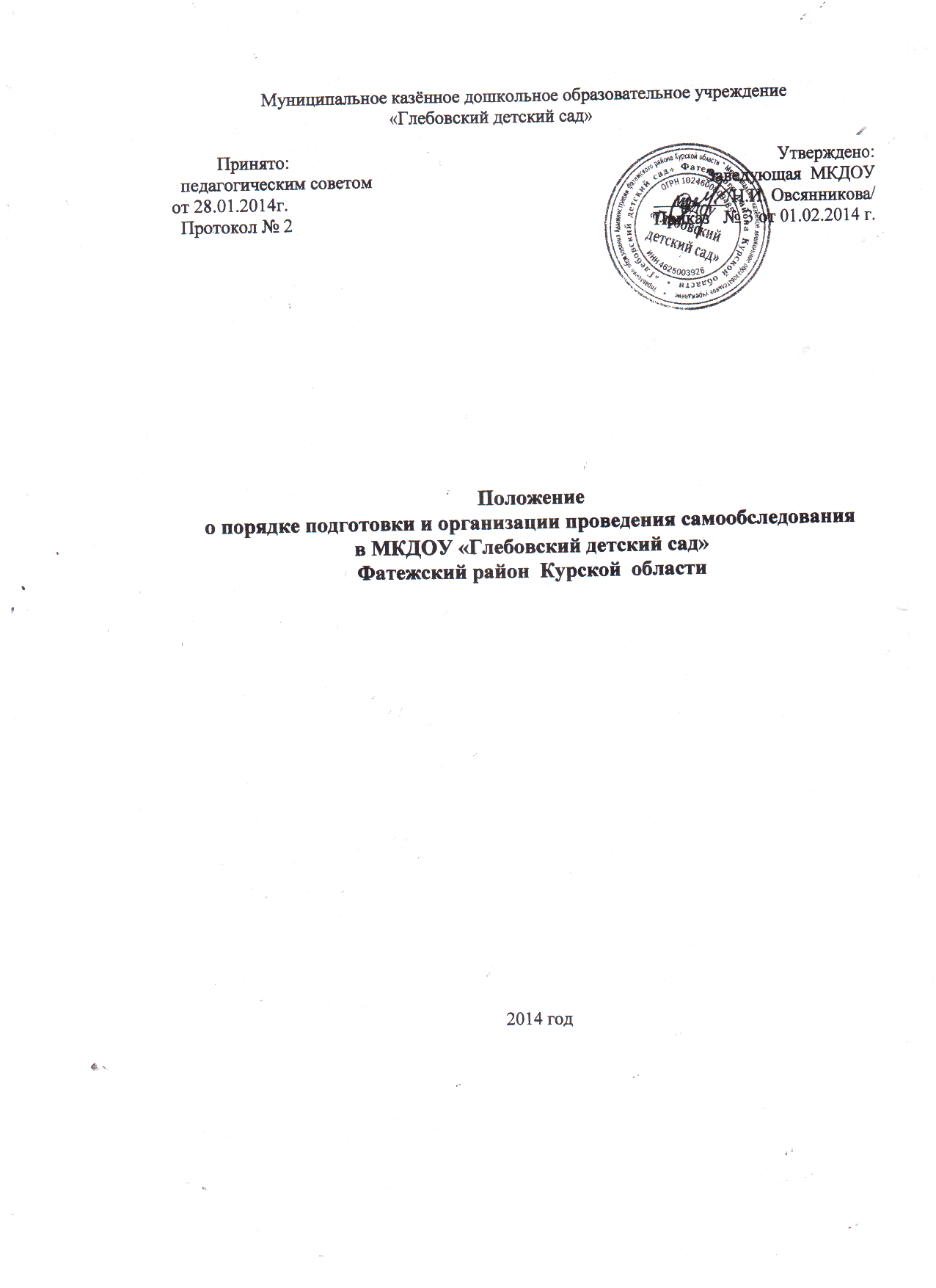 1.Общие положения1.1.Настоящее Положение (далее Положение) устанавливает порядок подготовки и организацию проведения самообследования в МКДОУ «Глебовский детский сад» (далее – дошкольное образовательное учреждение). 1.2. Положение разработано в соответствии с требованиями:- Федерального закона от 29 декабря 2012 г. N 273-ФЗ «Об образовании в Российской Федерации»;- Порядка проведения самообследования образовательной организацией, утвержденным приказом  Министерства образования и науки РФ от 14 июня 2013 года №462;- Постановления Правительства РФ от 5 августа 2013 года №662 «Об осуществлении мониторинга системы образования»1.3. Целями проведения самообследования являются обеспечение доступности и открытости информации о деятельности  учреждения, а также подготовка отчета о результатах самообследования.1.4. Самообследование проводится дошкольным образовательным учреждением ежегодно.1.5. Процедура самообследования включает в себя следующие этапы:- планирование и подготовку работ по самообследованию дошкольного образовательного учреждения;- организацию и проведение самообследования в дошкольном образовательном учреждении;- обобщение полученных результатов и на их основе формирование отчета;- рассмотрение отчета на педагогическом совете.1.6.Сроки, форма проведения самообследования, состав лиц, привлекаемых для его проведения, определяются дошкольным образовательным учреждением в порядке, установленном настоящим Положением.2.Планирование и подготовка работ по самообследованию дошкольного образовательного учреждения.2.1. Самообследование проводится по решению педагогического совета дошкольного образовательного учреждения. 2.2. Руководитель дошкольного образовательного учреждения издает приказ о порядке, сроках проведения самообследования и составе комиссии по проведению самообследования (далее Комиссии).2.3.Председателем Комиссии является руководитель дошкольного образовательного учреждения, заместителем председателя Комиссии является старший воспитатель.2.4.Для проведения самообследования в состав Комиссии включаются:- представители родительского комитета (законных представителей) воспитанников; - члены профсоюзной организации ДОУ;2.5. При  подготовке к проведению самообследования председатель Комиссии проводит организационное подготовительное совещание с членами Комиссии, на котором:-  рассматривается и утверждается план проведения самообследования;- за каждым членом Комиссии закрепляются направления работы дошкольного образовательного учреждения, подлежащие изучению в процессе самообследования;- уточняются вопросы, подлежащие изучению и оценке в ходе самообследования;- председателем Комиссии или уполномоченным им лицом даётся развёрнутая информация о нормативно-правовой базе, используемой в ходе самообследования, о месте (ах) и времени предоставления членам Комиссии необходимых документов и материалов для подготовки к проведению самообследования, о контактных лицах;- определяются сроки предварительного и окончательного рассмотрения на Комиссии результатов самоообследования.2.6. Председатель Комиссии на организационном подготовительном совещании определяет:- порядок взаимодействия между членами Комиссии и сотрудниками дошкольного образовательного учреждения в ходе самообследования;- ответственное лицо из числа членов Комиссии, которое будет обеспечивать координацию работы  по направлениям самообследования, способствующее оперативному решению  вопросов, которые будут возникать у членов Комиссии при проведении самообследования;- ответственное лицо за свод и оформление результатов самообследования дошкольного образовательного учреждения в виде отчета, включающего аналитическую часть и результаты анализа показателей деятельности учреждения, подлежащего самообследованию.2.7. При подготовке к проведению самообследования в план проведения самообследования в обязательном порядке включается:2.7.1. Проведение оценки: - образовательной деятельности, - системы управления дошкольного образовательного учреждения,- содержания и качества подготовки воспитанников, - организации учебного процесса, - качества кадрового, учебно-методического, информационного обеспечения, материально-технической базы,- функционирования внутренней системы оценки качества образования;- медицинского обеспечения дошкольного образовательного учреждения, системы охраны здоровья воспитанников;  - организации питания;2.7.2.Анализ показателей деятельности дошкольного образовательного учреждения, подлежащего самообследованию, устанавливаемых федеральным органом исполнительной власти, осуществляющим функции по выработке государственной политики и нормативно-правовому регулированию в сфере образования;2.7.3. Иные вопросы по решению педагогического совета, председателя Комиссии, вышестоящих органов управления. 3.Организация и проведение самообследования в дошкольном образовательном учреждении.3.1. Организация самообследования в дошкольном образовательном учреждении осуществляется в соответствии с планом по его проведению, принимаемом решением Комиссии.3.2.При проведении самообследования даётся развёрнутая характеристика и оценка  включённых в план самообследования направлений и вопросов.3.3. При проведении оценки образовательной деятельности:3.3.1. Даётся общая характеристика дошкольного образовательного учреждения: -  полное наименование дошкольного образовательного учреждения, адрес, год ввода в эксплуатацию, с какого года находится на балансе учредителя, режим работы образовательного учреждения;- мощность дошкольного образовательного учреждения: плановая/фактическая;- комплектование групп: количество групп, в них воспитанников; порядок приёма и отчисления воспитанников, комплектования  групп (книга движения воспитанников);3.3.2. Представляется информация о наличии правоустанавливающих документов:- лицензия на право ведения образовательной деятельности (соблюдение сроков действия и контрольных нормативов);- свидетельство о внесении записи в Единый государственный реестр юридических лиц;- свидетельство о постановке на учет в налоговом органе;- устав дошкольного образовательного учреждения;- локальные акты, определённые уставом дошкольного образовательного учреждения (соответствие перечня и содержания Уставу учреждения и законодательству РФ, полнота, целесообразность);- свидетельство о государственной регистрации права оперативного управления муниципальным имуществом;-  свидетельство о государственной регистрации права безвозмездного пользования на земельный участок; - наличие санитарно-эпидемиологического заключения на образовательную деятельность;- договор о взаимоотношениях между дошкольным образовательным учреждением и учредителем;3.3.3.Представляется информация о документации дошкольного образовательного учреждения:- наличие основных федеральных, региональных и муниципальных  нормативно-правовых актов, регламентирующих работу дошкольных образовательных учреждений;- договоры дошкольного образовательного учреждения с родителями (законными представителями);- личные дела воспитанников, Книги движения воспитанников, учёта будущих воспитанников дошкольного образовательного учреждения (уведомления);- Программа развития дошкольного образовательного учреждения;- образовательные программы;- учебный план дошкольного образовательного учреждения;- годовой календарный учебный график;- годовой план работы дошкольного образовательного учреждения;- рабочие программы (планы воспитательно-образовательной работы) педагогов дошкольного образовательного учреждения (их соответствие основной образовательной программе);- расписание занятий, режим дня, экспертное заключение ТУ Роспотребнадзора;- отчёты дошкольного образовательного учреждения, справки по проверкам, публичный доклад руководителя образовательного учреждения;	-  акты готовности дошкольного образовательного учреждения к новому учебному году;- номенклатура дел дошкольного образовательного учреждения;- журнал учета проверок должностными лицами органов государственного контроля;- документы, регламентирующие предоставление платных услуг, их соответствие установленным требованиям;3.3.4.Представляется информация о документации дошкольного образовательного учреждения, касающейся трудовых отношений:- книги учёта личного состава, движения трудовых книжек и вкладышей к ним, трудовые книжки работников, личные дела работников;- приказы по личному составу, книга регистрации приказов по личному составу;- трудовые договоры с работниками и дополнительные соглашения к трудовым договорам;- коллективный договор (в т.ч. приложения к коллективному договору);- правила внутреннего трудового распорядка;- штатное расписание дошкольного образовательного учреждения (соответствие штата работников установленным требованиям, структура и штатная численность в соответствии с Уставом);- должностные инструкции работников;- журналы проведения инструктажа.3.4. При проведении оценки системы управления дошкольного образовательного учреждения:3.4.1.Даётся характеристика и оценка следующих вопросов:  - характеристика сложившейся в дошкольном образовательном учреждении системы управления;- перечень структурных подразделений дошкольного образовательного учреждения, оценка соответствия имеющейся структуры установленным законодательством об образовании компетенциям образовательной  организации, а также уставным целям, задачам, и функциям дошкольного образовательного учреждения;- органы управления (персональные, коллегиальные), которыми представлена управленческая система дошкольного образовательного учреждения;- распределение административных обязанностей в педагогическом коллективе;- режим управления дошкольным образовательным учреждением (в режиме функционирования, в режиме развития, опережающее управление, проектное управление и т.п.); - содержание протоколов органов самоуправления образовательного учреждения, административно-групповых совещаний при заведующей дошкольным образовательным учреждением;- каковы основные формы координации деятельности аппарата управления образовательного учреждения;- планирование и анализ учебно-воспитательной работы;- состояние педагогического анализа: анализ выполнения образовательной программы  дошкольного образовательного учреждения, рабочих программ педагогов (планов воспитательно-образовательной работы), рекомендации и их реализация;- каковы приоритеты развития системы управления дошкольного образовательного учреждения;- полнота и качество приказов руководителя дошкольного образовательного учреждения по основной деятельности, по личному составу;- порядок разработки и принятия локальных нормативных актов, касающихся прав и интересов участников образовательных отношений (наличие таковых, частота обновления, принятие новых); 	3.4.2. Даётся оценка результативности и эффективности действующей в учреждении системы управления, а именно:- как организована система контроля со стороны руководства дошкольного образовательного учреждения и насколько она эффективна; является ли система контроля понятной всем участникам образовательных отношений;- как организована система взаимодействия с организациями-партнерами (наличие договоров об аренде, сотрудничестве, о взаимодействии, об оказании услуг и т.д.) для обеспечения образовательной деятельности;- какие инновационные методы и технологии управления применяются  в дошкольном образовательном учреждении;-  использование современных информационно-коммуникативных технологий в управлении дошкольным образовательным учреждением;- оценивается  эффективность влияния системы управления на повышение качества образования;3.4.3. Даётся оценка обеспечения координации деятельности педагогической, медицинской, психологической служб дошкольного образовательного учреждения; 3.4.4. Даётся оценка работы социальной службы дошкольного образовательного учреждения (работа психолога): наличие, качество и оценка полноты реализации плана работы с неблагополучными семьями; социальный паспорт дошкольного образовательного учреждения, в т.ч. количество воспитанников из социально незащищённых семей;3.4.5. Даётся оценка организации взаимодействия семьи и дошкольного образовательного учреждения:- организация информирования родителей (законных представителей) воспитанников о правах и обязанностях воспитанников, о правах, обязанностях и ответственности родителей (законных представителей) в сфере образования;- наличие, качество и реализация планов работы и протоколов педагогического совета, родительского комитета; общих и групповых родительских собраний, родительского всеобуча (лектории, беседы и др. формы); - обеспечение доступности для родителей локальных нормативных актов и иных нормативных документов;- содержание и организация работы сайта дошкольного образовательного учреждения;3.4.6. Даётся оценка организации работы по предоставлению льгот (наличие нормативной базы; количество льготников (из регионального/муниципального бюджетов); соблюдение законодательных норм).3.5. При проведении оценки содержания и качества подготовки воспитанников:3.5.1. Анализируются и оцениваются:- Программа развития дошкольного образовательного учреждения;- образовательные программы; характеристика, структура образовательных программ: аналитическое обоснование программ, основные концептуальные подходы и приоритеты, цели и задачи; принципы построения образовательного процесса; прогнозируемый педагогический результат; анализ реализации образовательных программ;- рабочие программы по учебным предметам, курсам, дисциплинам, модулям; даётся оценка полноты реализации рабочих программ, их соответствие федеральным государственным требованиям (требованиям федерального государственного образовательного стандарта – ФГОС ДОО);- механизмы определения списка учебников, пособий, материалов в соответствии с утвержденными федеральными перечнями учебников, рекомендованных или допущенных к использованию в образовательном процессе;3.5.2. Анализируется и оценивается состояние воспитательной работы, в том числе:- характеристика демографической и социально-экономической тенденции развития территории;- анализ качественного, социального состава родителей, характеристика семей (социальный паспорт образовательного учреждения);- даётся характеристика системы воспитательной работы дошкольного образовательного учреждения (является ли воспитательная работа системой, а не формальным набором мероприятий; какие из направлений воспитательной работы реализуются в учреждении; наличие специфичных именно для данного дошкольного образовательного учреждения, форм воспитательной работы);- мероприятия, направленные на повышение эффективности воспитательного процесса, проводимые дошкольным образовательным учреждением совместно с учреждениями культуры;- создание развивающей среды в дошкольном образовательном учреждении: наличие игровых уголков и уголков природы в соответствии с требованиями программы воспитания;- обеспеченность игрушками, дидактическим материалом; соответствие требованиям к оснащению и оборудованию кабинета психолога;- наличие специализированно оборудованных помещений (изостудия, экологическая комната и д. р.);- наличие и соответствие требованиям СанПиН музыкального и спортивного зала, спортивной площадки, групповых участков: физкультурной площадки; огорода; цветника; зелёных насаждений; состояние групповых площадок, веранд, теневых навесов и игрового оборудования;- результативность системы воспитательной работы; 3.5.3. Анализируется и оценивается состояние дополнительного образования, в том числе:- программы дополнительного образования;- наличие необходимых условий, материально-технического, программно-методического, кадрового обеспечения для реализации программ дополнительного образования; - направленность реализуемых программ дополнительного образования детей;- охват воспитанников дополнительным образованием;- анализ эффективности реализации программ дополнительного образования;3.5.4. Проводится анализ  работы по изучению мнения участников образовательных отношений о деятельности дошкольного образовательного учреждения, в том числе:- изучение мнения участников образовательных отношений об образовательном учреждении, указать источник знаний о них;- анализ запросов потребителей образовательных услуг, пожеланий родителей (законных представителей) воспитанников, других заинтересованных лиц;- анализ используемых методов (анкетирование, собеседование, тестирование, другие) для сбора информации о мнениях участников образовательных отношений, периодичность использования таких методов;- применение для получения обратной связи таких форм как форум на сайте образовательного учреждения, интервьюирование, «Телефон доверия», «горячая линия», «День открытых дверей» и другие); анализ полученных таким образом сведений о качестве подготовки и уровне развития воспитанников, условиях обучения и т.д.;- меры, которые были предприняты по результатам опросов участников образовательных отношений и оценка эффективности подобных мер;3.5.5. Проводится анализ  и даётся оценка динамики изменений сформированности   интегративных качеств воспитанников, в том числе:- показатель динамики развития каждого ребенка; -  динамику развития сформированности   интегративных качеств воспитанников в целом  по группе и ДОУ;- соответствие содержания, уровня и качества подготовки выпускников федеральным государственным требованиям (требованиям ФГОС);- достижения воспитанников по сравнению с их первоначальным уровнем; - достижение целевых ориентиров дошкольного образования в соответствии с требованиями федерального государственного образовательного стандарта ДО;- наличие выбывших воспитанников без продолжения общего образования;3.6. При проведении оценки организации учебного процесса анализируются и оцениваются: -  учебный план учреждения, его структура, характеристика; механизмы составления учебного плана; выполнение; - анализ нагрузки  воспитанников; - годовой календарный учебный график учреждения;- расписание занятий;- анализ причин движения контингента воспитанников;- соблюдение принципа преемственности обучения (необходимо обратить внимание, не превышает ли численность воспитанников лицензионный норматив), сведения о наполняемости групп;- организация углублённого изучения предметов в дошкольном образовательном учреждении;- деятельность по формированию положительной мотивации обучения, развитию познавательной активности и интересов воспитанников;- создание максимально благоприятных условий для развития способностей, учёт возрастных, индивидуальных особенностей и потребностей воспитанников.3.7. При проведении оценки качества кадрового обеспечения анализируется и оценивается:- профессиональный уровень кадров: количество педагогических работников, имеющих высшее (среднее специальное) образование, количество педагогических работников с высшей, первой квалификационной категорией, не имеющих квалификационной категории; стаж работы (до 5 лет, 10 лет, 15 лет, свыше 15 лет, от 50 до 55 лет, старше 55 лет); своевременность прохождения повышения квалификации;- количество педагогических работников, обучающихся в ВУЗах, имеющих учёную степень, учёное звание, государственные и отраслевые награды; - доля педагогических работников (%), работающих на штатной основе;- доля педагогических работников, имеющих базовое образование, соответствующее преподаваемым дисциплинам;- движение кадров за последние пять лет;-возрастной состав;-работа с молодыми специалистами (наличие нормативных и отчетных документов);-творческие достижения педагогов;- система работы по повышению квалификации и переподготовке педагогических работников и ее результативность; формы повышения профессионального мастерства;- количество педагогических работников, преподающих предмет не по специальности;- укомплектованность образовательного учреждения кадрами; средняя нагрузка на одного педагогического работника;- потребность в кадрах (сумма вакансий, планируемой убыли работников и количества планируемого увеличения штатов);- порядок установления заработной платы работников дошкольного образовательного учреждения, в т. ч. надбавок к должностным окладам, порядка и размеров их премирования, стимулирующих выплат; заработная плата педагогических работников с учётом стимулирующей части оплаты труда;- состояние документации по аттестации педагогических работников: нормативные документы, копии документов о присвоении категории; записи в трудовых книжках.3.8. При проведении оценки качества учебно-методического обеспечения анализируется и оценивается:- система методической работы дошкольного образовательного учреждения (даётся её характеристика);- оценивается соответствие содержания методической работы задачам, стоящим перед дошкольным образовательным учреждением, в том числе в образовательной программе;- вопросы методической работы, которые ставятся и рассматриваются руководством дошкольного образовательного учреждения, педагогическим советом, в других структурных подразделениях;- наличие педагогического совета и документов, регламентирующих его деятельность (положение, перспективные и годовые планы работы, анализ их выполнения);- формы организации методической работы;- содержание экспериментальной и инновационной деятельности (протоколы заседаний, решения экспертного совета) документация, связанная с этим направлением работы;- влияние осуществляемой методической работы на качество образования, рост методического мастерства педагогических работников;- работа по обобщению и распространению передового опыта;- наличие в дошкольном образовательном учреждении публикаций методического характера, материалов с обобщением опыта работы лучших педагогических работников (указать конкретно);- оценка состояния в дошкольном образовательном учреждении документации, регламентирующей методическую работу, и качества методической работы, пути ее совершенствования;-  использование и совершенствование образовательных технологий, в т. ч. дистанционных (оказание практической помощи педагогическим работникам по внедрению новых технологий и методик в учебный процесс, привлечение к этой работе ВУЗов);- количество педагогических работников дошкольного образовательного учреждения, разработавших авторские программы, утверждённые на федеральном и региональном уровнях.3.9. При проведении оценки качества библиотечно-информационного обеспечения анализируется и оценивается:- обеспеченность учебной, учебно-методической и художественной литературой;- объем фонда учебной, учебно-методической, художественной литературы, пополнение и обновление фонда;- реальная обеспеченность на одного обучающегося основной учебной литературой по каждому циклу дисциплин, реализуемых образовательных программ;- обеспечено ли дошкольное образовательное учреждение современной информационной базой (локальная сеть, выход в Интернет, электронная почта, электронный каталог, и т.д.);- наличие сайта дошкольного образовательного учреждения (соответствие установленным требованиям, порядок работы с сайтом), количественные характеристики посещаемости, форум;- обеспечение открытости и доступности информации о деятельности дошкольного образовательного учреждения для заинтересованных лиц (наличие информации в СМИ, на сайте образовательного учреждения, информационные стенды (уголки), выставки, презентации и т.д.);3.10. При проведении оценки качества материально-технической базы анализируется и оценивается: 3.10.1. Состояние и использование материально-технической базы, в том числе:- уровень социально-психологической комфортности образовательной среды;- соответствие лицензионному нормативу по площади на одного воспитанника;- площади, используемых для образовательного процесса (даётся их характеристика);- сведения о наличии зданий и помещений для организации образовательной деятельности; состоянии и назначение зданий и помещений, их площадь; - сведения о количестве и структуре технических средств обучения и т.д;- сведения об обеспечение мебелью, инвентарём, посудой.- данные о поведении ремонтных работ в дошкольном образовательном учреждении (сколько запланировано и освоено бюджетных (внебюджетных) средств);- сведения об основных позитивных и негативных характеристиках в материально-техническом оснащении образовательного процесса;- меры по обеспечению развития материально-технической базы;-  мероприятия по улучшение условий труда и быта педагогов.3.10.2.Соблюдение в общеобразовательном учреждении мер противопожарной и антитеррористической безопасности, в том числе:- наличие автоматической пожарной сигнализации, средств пожаротушения, тревожной кнопки, камер слежения, договоров на обслуживание с соответствующими организациями;- акты о состоянии пожарной безопасности;- проведение учебно-тренировочных мероприятий по вопросам безопасности.3.10.3. Состояние территории дошкольного образовательного учреждения, в том числе:- состояние ограждения и освещение участка;- наличие и состояние необходимых знаков дорожного движения при подъезде к дошкольному образовательному учреждению;- оборудование хозяйственной площадки, состояние мусоросборника.3.11. При оценке качества медицинского обеспечения дошкольного образовательного учреждения, системы охраны здоровья воспитанников анализируется и оценивается:- медицинское обслуживание, условия для лечебно-оздоровительной работы (наличие в образовательном учреждении лицензированного медицинского кабинета; договор с территориальным лечебно-профилактическим учреждением о порядке медицинского обслуживания воспитанников и сотрудников);- наличие медицинского кабинета, соответствие его СанПиН;- регулярность прохождения сотрудниками дошкольного образовательного учреждения медицинских осмотров;- выполнение норматива наполняемости;- анализ заболеваемости воспитанников;- сведения о случаях травматизма, пищевых отравлений среди воспитанников;- выполнение предписаний надзорных органов;- соблюдение санитарно-гигиенического режима (состояние помещений, режим проветривания, температурный режим, водоснабжение и т.д.);- защита воспитанников от перегрузок, работа по созданию условий для сохранения и укрепления здоровья воспитанников (какими нормативными и методическими документами руководствуется дошкольное образовательное учреждение в работе по данному направлению);- сбалансированность расписания с точки зрения соблюдения санитарных норм и представленных в нём занятий, обеспечивающих смену характера деятельности воспитанников;- соотношение учебной нагрузки программ дополнительного образования;- использование здоровьесберегающих технологий, отслеживание их эффективности (показать результативность, в т.ч. динамику состояния здоровья);- система работы по воспитанию здорового образа жизни;- динамика распределения  воспитанников по группам здоровья; - понимание и соблюдение воспитанниками здорового образа жизни (наличие мероприятий, программ, обеспечивающих формирование у воспитанников навыков здорового образа жизни, работа по гигиеническому воспитанию);- объекты физической культуры - собственные (крытые, открытые, какова их площадь); - состояние службы психолого-педагогического сопровождения в дошкольном образовательном учреждении;- состояние социально-психологической службы (цель и методы ее работы, результативность); - мероприятия по предупреждению нервно-эмоциональных и физических перегрузок у воспитанников. 3.12. При оценке качества организации питания  анализируется и оценивается:- наличие собственной столовой, буфета;- работа администрации по контролю за качеством приготовления пищи;- договоры с различными организациями о порядке обеспечения питанием воспитанников и сотрудников (с кем, на какой срок, реквизиты правомочных документов);- качество питания: калорийность, сбалансированность (соотношение белков/жиров/углеводов), соблюдение норм питания; разнообразие ассортимента продуктов; витаминизация, объём порций, наличие контрольного блюда; хранение проб (48 часовое); объём порций; использование йодированной соли; соблюдение питьевого режима;- наличие необходимой документации: приказы по организации питания, наличие графика получения питания (молока), накопительная ведомость, журналы бракеража сырой и готовой продукции; 10-ти дневное меню, картотека блюд; таблицы: запрещённых продуктов, норм питания; список обучающихся, имеющих пищевую аллергию;- создание условий соблюдения правил техники безопасности на пищеблоке;- выполнение предписаний надзорных органов.3.13. При проведении оценки функционирования внутренней системы оценки качества образования:3.13.1. Осуществляется сбор и анализ информации о дошкольном образовании в соответствии с Перечнем, утвержденным постановлением Правительства РФ от 5 августа 2013 года №662 «Об осуществлении мониторинга системы образования».3.13.2. Анализируется и оценивается:- наличие документов, регламентирующих функционирование внутренней системы оценки качества образования;- наличие ответственного лица – представителя руководства дошкольного образовательного учреждения, ответственного за организацию функционирования внутренней системы оценки качества образования (приказ о назначении, регламент его работы – положение, порядок);- план работы дошкольного образовательного учреждения по обеспечению функционирования внутренней системы оценки качества образования и его выполнение;- информированность участников образовательных отношений о функционировании внутренней системы оценки качества образования в дошкольном образовательном учреждении;- проводимые мероприятия внутреннего контроля в рамках функционирования внутренней системы оценки качества образования;- проводимые корректирующие и предупреждающие действия в рамках функционирования внутренней системы оценки качества образования.3.14. Анализ показателей деятельности дошкольного образовательного учреждения, подлежащего самообследованию, устанавливаемых федеральным органом исполнительной власти, осуществляющим функции по выработке государственной политики и нормативно-правовому регулированию в сфере образования.Данный анализ выполняется по форме и в соответствии с требованиями установленными федеральным органом исполнительной власти, осуществляющим функции по выработке государственной политики и нормативно-правовому регулированию в сфере образования.4.Обобщение полученных результатов и формирование отчета.4.1. Информация, полученная в результате сбора сведений в соответствии с утверждённым планом самообследования, членами Комиссии  передаётся лицу, ответственному за свод и оформление результатов самообследования дошкольного образовательного учреждения, не позднее чем за три дня до предварительного рассмотрения на Комиссии результатов самообследования.4.2. Лицо ответственное, за свод и оформление результатов самообследования дошкольного образовательного учреждения, обобщает полученные данные и оформляет их в виде отчёта, включающего аналитическую часть и результаты анализа показателей деятельности учреждения, подлежащего самообследованию  (далее Отчёт).4.3. Председатель Комиссии проводит заседание Комиссии, на котором происходит предварительное рассмотрение Отчёта: уточняются отдельные вопросы, высказываются мнения о необходимости сбора дополнительной информации, обсуждаются выводы и предложения по итогам самообследования.4.4. С учётом поступивших от членов Комиссии предложений, рекомендаций и замечаний по Отчёту председатель Комиссии назначает срок для окончательного рассмотрения Отчёта. 4.5. После окончательного рассмотрения результатов самообследования итоговая форма Отчёта направляется на рассмотрение органа управления дошкольного образовательного учреждения, к компетенции которого относится решение данного вопроса и размещается на сайте ДОУ.5. Ответственность5.1. Старший воспитатель дошкольного образовательного учреждения, руководители структурных подразделений,  педагогические работники несут ответственность за выполнение данного Положения в соответствии требованиями законодательства.5.2. Ответственным лицом за организацию работы по данному Положению является руководитель дошкольного образовательного учреждения.